АДМИНИСТРАЦИЯ ВЕСЬЕГОНСКОГО МУНИЦИПАЛЬНОГО ОКРУГА ТВЕРСКОЙ ОБЛАСТИП О С Т А Н О В Л Е  Н И Е                                                                   г. Весьегонск	 05.02.2021	                          № 33Об утверждении Положения о порядкеведения муниципальной долговой книгиВесьегонского муниципального округаТверской области
В соответствии со статьями 120 и 121 Бюджетного кодекса Российской Федерации, статьей 9 Положения о бюджетном процессе в Весьегонском муниципальном округе Тверской области, утвержденного решением  Думы Весьегонского муниципального округа от 29.10.2019 N 18, и в целях совершенствования учета муниципального долга Весьегонского муниципального округа Тверской области                                                           п о с т а н о в л я ю:	
1. Утвердить Положение о порядке ведения муниципальной долговой книги Весьегонского муниципального округа Тверской области (далее - Положение) в соответствии с прилагаемым приложением.2. Финансовому отделу Администрации Весьегонского муниципального округа Тверской области (Брагина И.В.) как уполномоченному органу по ведению муниципальной долговой книги Весьегонского муниципального округа Тверской области:
2.1. Обеспечить ведение муниципальной долговой книги в соответствии с Положением.
2.2. Ежеквартально публиковать информацию об объеме и структуре муниципального долга Весьегонского муниципального округа Тверской области в составе информации об исполнении бюджета Весьегонского муниципального округа Тверской области.
3. Настоящее Постановление вступает в силу с момента его принятия и подлежит официальному опубликованию.
4. Контроль за исполнением настоящего Постановления возложить на заместителя главы, заведующую Финансовым отделом Администрации Весьегонского муниципального округа Тверской области Брагину И.В.	Глава Весьегонского 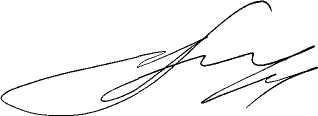            муниципального округа                                                                          А.В.ПашуковПриложение
к постановлению Администрации
Весьегонского муниципального округаТверской области
от 05.02.2021  Положение о порядке ведения муниципальной долговой книги Весьегонского муниципального округа Тверской области1. Общие положения
1.1. Настоящее Положение определяет порядок учета и регистрации муниципального долга Весьегонского муниципального округа Тверской области в муниципальной долговой книге Весьегонского муниципального округа Тверской области (далее - долговая книга), порядок и сроки представления информации и отчетности о состоянии, движении муниципального долга Весьегонского муниципального округа Тверской области.
1.2. Основные понятия:
1.2.1. Структура муниципального долга - группировка муниципальных долговых обязательств по видам долговых обязательств.
1.2.2. Муниципальная долговая книга - реестр долговых обязательств муниципального образования, в который вносятся сведения об объеме долговых обязательств муниципального образования по видам этих обязательств, о дате их возникновения и исполнения полностью или частично, формах обеспечения обязательств, а также другая информация, состав которой, порядок и срок внесения в муниципальную долговую книгу устанавливаются настоящим Положением.2. Содержание и порядок ведения долговой книги2.1. Долговая книга включает в себя следующие подразделы:
1) долговые обязательства по бюджетным кредитам, привлеченным в бюджет Весьегонского муниципального округа Тверской области от других бюджетов бюджетной системы Российской Федерации;2) долговые обязательства по кредитам, привлеченным в бюджет Весьегонского муниципального округа Тверской области от кредитных организаций;
3) долговые обязательства по муниципальным ценным бумагам;
4) долговые обязательства по выданным муниципальным гарантиям.
2.2. Регистрационные записи в долговой книге о долговых обязательствах производятся на основании оригиналов документов для каждого вида обязательств с указанием реквизитов оригиналов документов, поступивших в Финансовый отдел Администрации Весьегонского муниципального округа Тверской области:
2.2.1. По кредитам, полученным Администрацией Весьегонского муниципального округа Тверской области от кредитных организаций на основании:
- кредитного договора, изменений и дополнений к нему;
- документов, подтверждающих фактическое возникновение долгового обязательства.
2.2.2. По бюджетным кредитам, привлеченным в бюджет Весьегонского муниципального округа Тверской области от других бюджетов бюджетной системы Российской Федерации на основании:- соглашения (договора);
- документов, подтверждающих фактическое возникновение долгового обязательства.
2.2.3. По муниципальным ценным бумагам на основании:
- нормативно-правовых документов  Весьегонского муниципального округа  Тверской области о проведении эмиссии ценных бумаг;
- условий эмиссии ценных бумаг, зарегистрированных Министерством финансов Российской Федерации с указанием даты регистрации и регистрационного номера;
- документов, подтверждающих фактическое возникновение долгового обязательства.
2.2.4. По договорам о предоставлении муниципальных гарантий на основании:
- решения Думы Весьегонского муниципального округа о предоставлении муниципальной гарантии;
- договора залога и/или поручительства;
- договора о предоставлении муниципальной гарантии;
- документов, подтверждающих фактическое возникновение долгового обязательства.
2.3. Долговое обязательство регистрируется Финансовым отделом Администрации Весьегонского муниципального округа Тверской области в срок, не превышающий трех рабочих дней с момента его фактического возникновения.
2.4. Регистрационная запись долгового обязательства содержит следующие обязательные реквизиты:
- регистрационный номер, состоящий из порядкового номера, присвоенного в хронологическом порядке нарастающим итогом;
- вид долгового обязательства;
- полное наименование кредитора;
- наименование, дату, номер документа, на основании которого возникло долговое обязательство;
- сумму долгового обязательства в валюте долга, в которой определено денежное обязательство;
- дату возникновения долгового обязательства;
- расходы по обслуживанию долговых обязательств.
2.5. Регистрация изменений условий долгового обязательства производится в соответствии с пунктами 2.3 - 2.4 настоящего Положения. При этом изменениям условий долгового обязательства присваивается тот же порядковый номер, под которым было зарегистрировано исходное долговое обязательство, а датой регистрации является дата получения Финансовым отделом Администрации Весьегонского муниципального округа Тверской области оригинала документа об изменении условий долгового обязательства.
2.6. Долговая книга содержит следующие сведения:2.6.1. По кредитам, полученным от кредитных организаций:
- порядковый номер;
- наименование кредитора;
- дату и номер муниципального контракта;
- общий объем долгового обязательства по муниципальному контракту;
- даты получения и погашения (прекращения) долгового обязательства;
- плановые и фактические даты и объемы процентных выплат;
- номер и дату соглашения об изменении условий долгового обязательства;
- валюту обязательства;
- объем долга по кредиту, процентным выплатам на начало и конец отчетного периода;
- иные сведения, раскрывающие условия договора или соглашения о предоставлении кредита.
2.6.2. По бюджетным кредитам, привлеченным в бюджет Весьегонского муниципального округа Тверской области от других бюджетов бюджетной системы Российской Федерации:
- порядковый номер;
- наименование кредитора;
- дату и номер соглашения или договора о получении бюджетного кредита;
- общий объем долгового обязательства по договору (соглашению);
- даты получения и погашения (прекращения) долгового обязательства;
- плановые и фактические даты и объемы процентных выплат;
- номер и дату соглашения об изменении условий долгового обязательства;
- валюту обязательства;
- объем долга по кредиту, процентным выплатам на начало и конец отчетного периода;
- иные сведения, раскрывающие условия получения бюджетного кредита.
2.6.3. По муниципальным ценным бумагам Весьегонского муниципального округа Тверской области - информация об основных параметрах каждого выпуска ценных бумаг:
- порядковый номер;
- регистрационный номер, наименование, вид и форму выпуска ценных бумаг;
- дату и номер регистрации условий эмиссии;
- даты начала размещения, до размещения и погашения, объем погашения ценных бумаг;
- наименование генерального агента (агента) по размещению ценных бумаг;
- дату размещения ценных бумаг, размещенный объем выпуска (дополнительного выпуска) ценных бумаг (по номиналу), объем привлеченных средств от размещения;
- текущий объем долга (по номиналу) по ценным бумагам;
- иные сведения, раскрывающие условия обращения ценных бумаг.
2.6.4. По муниципальным гарантиям Весьегонского муниципального округа Тверской области:
- порядковый номер;
- дату и регистрационный номер муниципальной гарантии;
- полное наименование принципала, бенефициара;
- дату и номер договора о предоставлении гарантии;
- плановую и фактическую даты возникновения и погашения (прекращения) обязательства, в обеспечении которого выдана гарантия;
- номер и дату соглашения и правового акта (при наличии) об изменении условий гарантии;
- объем обязательств по гарантии на начало и конец отчетного периода;
- иные сведения, раскрывающие условия гарантии.
2.7. В долговую книгу включаются также утвержденные решением  Думы Весьегонского муниципального округа о бюджете Весьегонского муниципального округа Тверской области на соответствующий финансовый год следующие показатели:
- верхний предел муниципального внутреннего долга Весьегонского муниципального округа Тверской области, в том числе верхний предел долга по муниципальным гарантиям;
- объем предоставления муниципальных гарантий Весьегонского муниципального округа Тверской области.
Кроме того, в долговой книге учитывается информация о просроченной задолженности по исполнению долговых обязательств Весьегонского муниципального округа Тверской области.
2.8. Муниципальная долговая книга ведется на бумажном и электронном носителях по форме согласно приложению N 1 к настоящему Положению. При несоответствии между записями на бумажных носителях и электронных носителях приоритет имеют записи на бумажных носителях.
2.9. Учет муниципального внутреннего долга осуществляется в валюте Российской Федерации. Регистрация долговых обязательств, выраженных в иностранной валюте, осуществляется в валюте долгового обязательства с пересчетом в валюту Российской Федерации по действующему официальному курсу Центрального банка Российской Федерации. При формировании долговой книги на отчетную (текущую) дату обязательства, зарегистрированные в иностранной валюте, пересчитываются в валюту Российской Федерации по официальным курсам валют, установленным Центральным банком Российской Федерации на день, предшествующий отчетной (текущей) дате.
2.10. После полного выполнения долгового обязательства перед кредитором в графе "Сумма задолженности" долговой книги сумма обнуляется.
2.11. Сводная аналитическая информация ежеквартально группируется по подразделам с отражением объема долговых обязательств на начало финансового года и нарастающим итогом на отчетную дату с отражением стоимости обслуживания по форме согласно приложению N 2 к настоящему Положению. Общий объем и структура муниципального долга подлежат публикации в средствах массовой информации и размещению на интернет-сайте Администрации Весьегонского муниципального округа Тверской области в составе отчета об исполнении бюджета Весьегонского муниципального округа Тверской области.
2.12. По окончании финансового года долговая книга выводится на бумажном носителе, листы нумеруются, брошюруются, делается запись о количестве сброшюрованных листов, которая заверяется подписью зам. главы, заведующей Финансовым отделом Администрации Весьегонского муниципального округа Тверской области, скрепляемой гербовой печатью.3. Предоставление информации и отчетности о состоянии и движении муниципального долга
3.1. Кредиторы Весьегонского муниципального округа Тверской области имеют право получить документ, подтверждающий регистрацию долга, - выписку из муниципальной долговой книги. Выписка из долговой книги Весьегонского муниципального округа Тверской области предоставляется в течение пяти рабочих дней на основании письменного запроса за подписью уполномоченного представителя кредитора.
3.2. Органы исполнительной и представительной власти Тверской области и Весьегонского муниципального округа Тверской области Твери получают справочную информацию из долговой книги Весьегонского муниципального округа Тверской области на основании обоснованного письменного запроса.
3.3. На основании данных, содержащихся в долговой книге, составляется сводная выписка из долговой книги по форме, установленной Министерством финансов Тверской области, по состоянию на первое число каждого месяца. Сводная выписка из долговой книги представляется в Министерство финансов Тверской области в срок, не превышающий семи дней после окончания отчетного месяца.
3.4. Финансовый отдел Администрации Весьегонского муниципального округа несет ответственность за организацию ведения долговой книги, своевременность и правильность составления и предоставления информации о состоянии и движении муниципального долга.

